Plan de travail lundi 18 maiSur ton ardoise, amuse-toi à les écrire les mots en [oin]Un coin – du shampoing – loin – un témoin – du foin – le soin – un poing – un coing – un goinfre – le groin – un point – une pointe – une pointure – pointu – joindre.Sur ton cahier de devoirs, écris la date d’aujourd’hui.Dictée de mots :Un coin – loin - du shampoing – du foin – le groin – un point – le soin – pointu - la pointure - – un goinfre.Ecris 5 fois les mots que tu n’as pas su écrire.Dictée de phrases :Je suis ton témoin.Le cochon cache son groin.Mon copain est un goinfre.Lecture :Relire la page de lecture sur le son [oin] + page de lecture « lecture par niveau ».Lis et dessine :Rallye de lecture : lis ces mots le plus vite possible sans faire d’erreur tu peux demander à un adulte de te chronométrer. Le but est de battre son propre score ! Moi j’ai fait 16 secondes. C’est parti !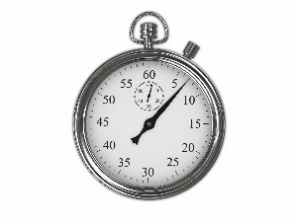 Un coin – loin– du foin – le soin – un poing – un coing – un témoin – un goinfre – le groin – un point – une pointe – du shampoing - une pointure – pointu – joindre – moins – lointain.Lire la page de lecture scannée. Nouveaux sons [ion] de camion, [ian] de triangle, [ien] de chien.Arts visuels :Dessine un camion.Mathématiques : Ecris les nombres en lettres :30 : ____________	17 : _____________	21 : _____________28 : ___________                                  15 : ________________Range du plus grand au plus petit :70 – 68 – 59 – 67 – 74 – 41 – 45 _______________________________________________________Qui suis-je ?Je suis plus grand que 40 et plus petit que 50.19 – 24 – 42 – 31 - 27 Ecris les nombres sur la bande numérique44 – 46 – 4155 – 53 - 5865 – 68 - 69Entoure le nombre le plus petit :56 < 59	67 < 7660 < 70                       71 > 70	Complète:8 + … = 10	5 + … = 10 	2 + …= 107 + … = 10	4 + …  = 10	1 + … = 106 + …= 10	3 + … = 10	9 + … = 10Problème :Quel est le prix du camion ?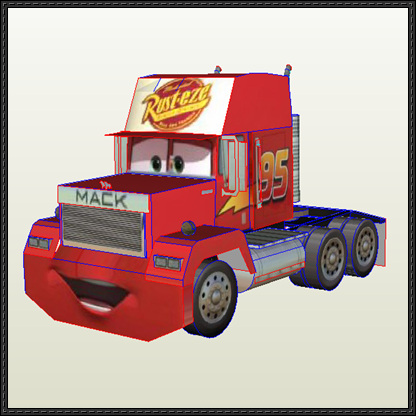 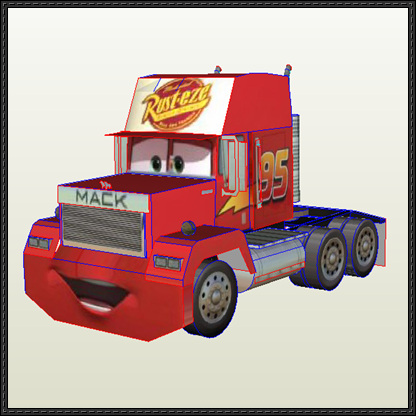 Le camion coûte 5 euros de plus que le ballon. 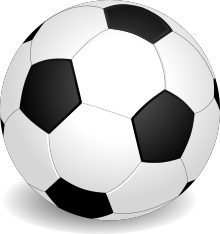 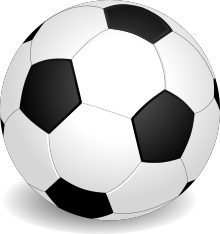 Prix du camion : ……………..Combien de billes a Gener ?Franck a 9 billes.Gener a 3 billes de moins que Franck.Gener a … billes.Bravo tu as bien travaillé ! 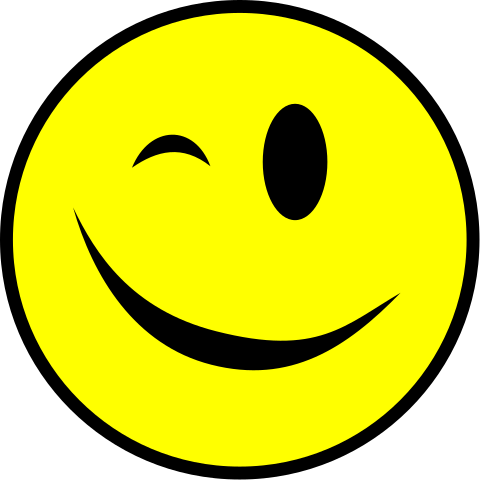 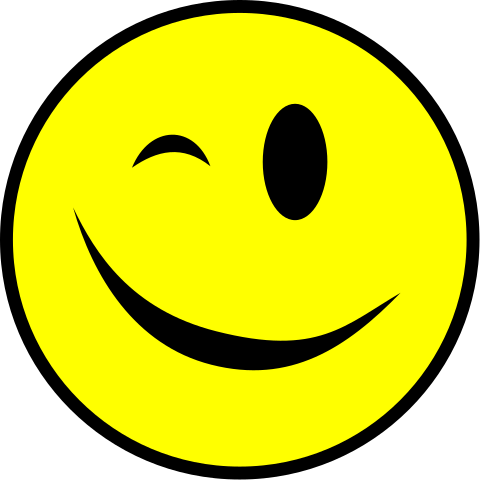 Du foin.La pointe d’une épée.Un point.Un coing.[ian] de [ion] de camion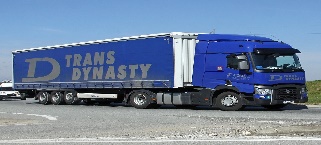 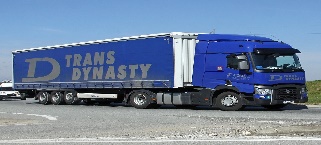 [ien] de chien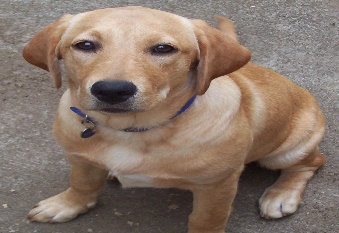 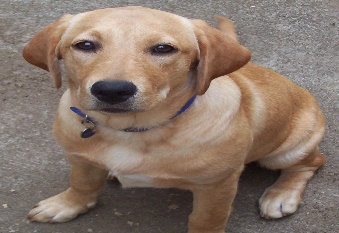 La viande – un triangle – un étudiant – le mendiant – souriante – pliant.Le pion – un camion – un lampion – un champion – une mission.Un chien – l’indien – un canadien – le tien – un lien – bien.405050606070